              Polski Związek Hodowców Gołębi Rasowych i Drobnego Inwentarza             DRUK W-2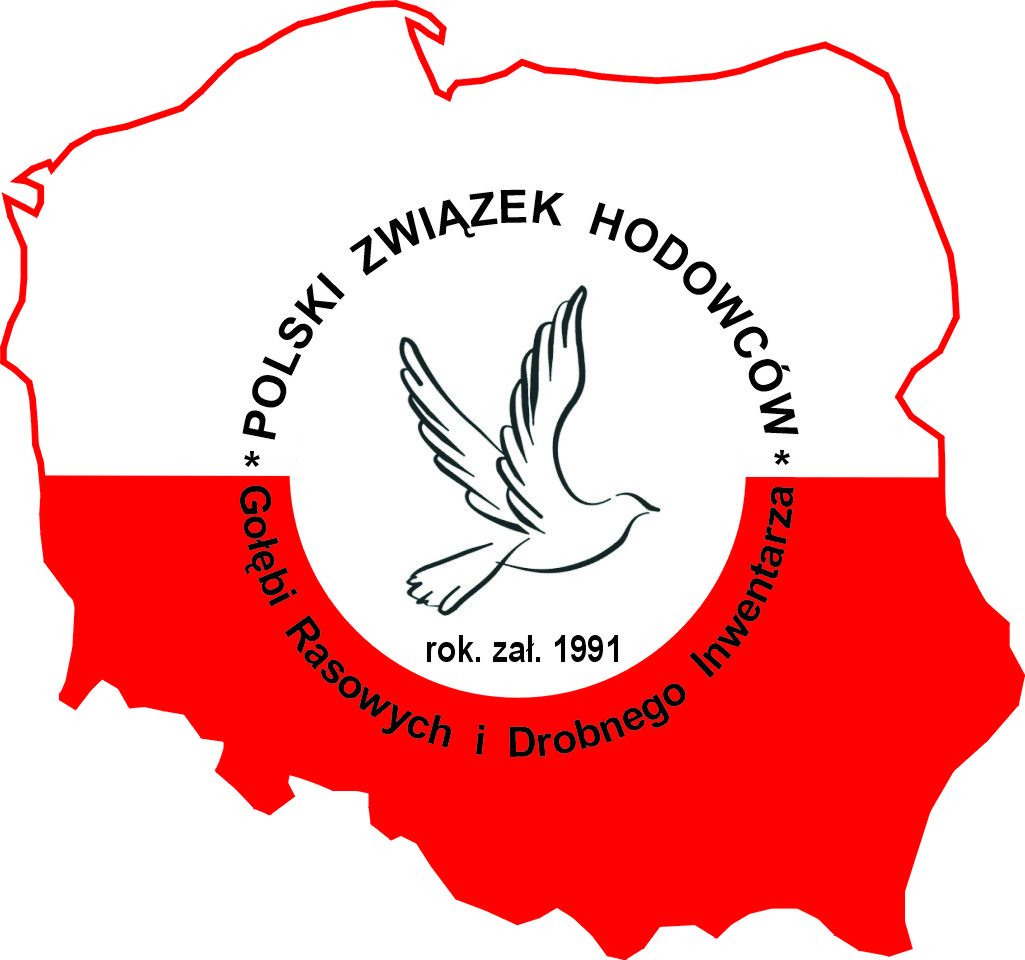             Protokół z lotu konkursowego ( 2021r.)                                                          dla rasy : tippler angielskiI.       Gołębie  dorosłe / młode *   Ia.     Oficjalna, w dniu konkursu, godzina  brzasku ..........    i  zmierzchu ....................          ( godz. brzasku i zmierzchu (cywilnego)  na  www.halloween.friko.net/dzien/  )Ib.     Sygnały do lądowania, zgłoszone przez   hodowcę..................................................          .....................................................................................................................................................                                                                 II.     Data  lotu…................ r.  Godz. startu   ……………….    Ilość  gołębi ………………..III.    Zmiany względem  zgłoszenia:       …………………………………………………………….        ……………………………………………………………………………………………………IV .    Imię i nazwisko hodowcy    ........................................................         Adres hodowcy    ................................................................................         Adres gołębnika   .....…………………………………………………………………………V .  Obserwatorzy  ( imię i nazwisko, adres, telefon ) :...........................................................................................................................................……………………………………………………………………………………………………………………………………………………………………………………………………      Oświadczam, że zapoznałem się z Zasadami organizowania lotów  i  Regulaminem  oceny lotów.        Czytelne podpisy :……………………………  2…………………………. ..        3……………………………… VI . Zestawienie gołębi  konkursowych VII .  Warunki pogodowe. Krótki opis przebiegu lotu , w tym brak kontaktów wzrokowych oraz rozdzielenia stada  powyżej 30 min............................................................................................................ ....................................……………………………………………………………………........................…………………………………………………………………………………………………………..VIII.  Dyskwalifikacja stada :    tak / nie *  z  powodu : (np. brak kontaktu wzrokowego powyżej czasu regulaminowego, rozdzielenie się stada powyżej 60 min., itp.) ……………………………………………………………………………………………………………………………………………………………………………………………………………………IX. Wydanie sygnału do lądowania:    godz. ……    min.  ……X.   Zakończenie obserwacji lotu :    godz. ……    min.  ……XI.  Identyfikacja  gołębi  po locie :  godz. ……   min.   ……          ilość sztuk  …………XII. STWIERDZONY CZAS (dlugość) LOTU STADA KONKURSOWEGO ( wpisać w pozycji a,b  lub c ) …….. godz.  ………min  (w przypadku  lądowania pierwszego gołębia ze stada)…….. godz.  ………min  (w przypadku wydania  sygnału do lądowania) .......... godz.  ............min ( w przypadku rozdzielenia stada po zmierzchu)*niepotrzebne skreslićCzytelne podpisy: Hodowca : ………………………………       Obserwatorzy:       1) ……………………………….                                                                                                         2)………………………………..  Miejscowość  ………………………… data ……………             3)……………………………….========================================================================                   Protokół (oryginał) należy przesłać w terminie 7dni roboczych na adres Kierownika Lotów  Adam Zagańczyk, Koskowice ul. Legnicka 61, 59-241 Legnickie Pole, e-mail: adamzaganczyk@wp.pl tel: 607 350 091 LpNr obrączki (cały) .BarwaPłećLądowanie godz. min.lądowaniaCzas lotugodz. min    Uwagi1234567891011121314151617181920